 УПРАВЛЕНИЕ КУЛЬТУРЫ И ТУРИЗМА АДМИНИСТРАЦИИ СЕВЕРОДВИНСКА
Муниципальное бюджетное учреждение дополнительного образования
        «Детская музыкальная школа №3» г. Северодвинска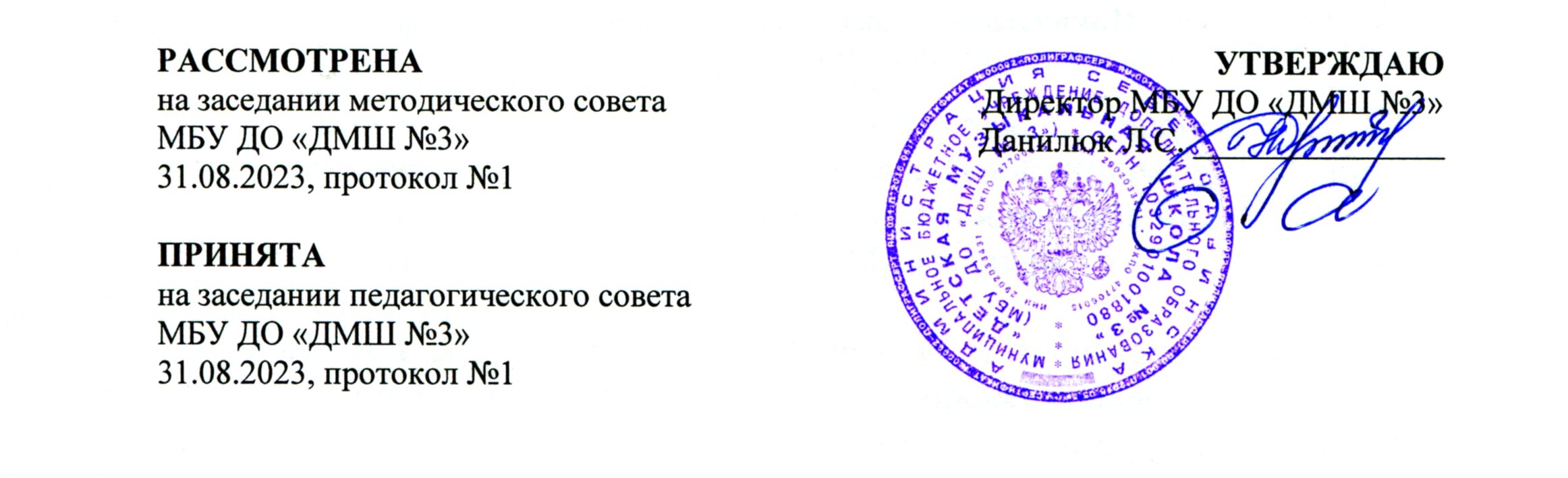 ДОПОЛНИТЕЛЬНЫЕ ОБЩЕРАЗВИВАЮЩИЕПРОГРАММЫ В ОБЛАСТИ МУЗЫКАЛЬНОГО ИСКУССТВА 
«ИНСТРУМЕНТАЛЬНОЕ МУЗИЦИРОВАНИЕ»,
«СОЛЬНОЕ ПЕНИЕ»РАБОЧАЯ ПРОГРАММАпо учебному предметуМУЗЫКАЛЬНАЯ ЛИТЕРАТУРАСеверодвинск - 2023Разработчик:
Пенюгалова Елена Николаевна, руководитель МО Теоретиков, преподаватель высшей квалификационной категории (музыкальная литература и слушание музыки) МБУ ДО «ДМШ №3» г. Северодвинска.I. Пояснительная запискаПрограмма предмета «Музыкальная литература» дополнительных общеобразовательных общеразвивающих программ в области музыкального искусства «Инструментальное музицирование» и «Сольное пение» разработана с учётом «Рекомендаций по организации образовательной и методической деятельности при реализации общеразвивающих программ в области искусств», направленных письмом Министерства культуры Российской Федерации от 21.11.2013 №191-01-39/06-ГИ, а также с учетом многолетнего педагогического опыта в области теоретических дисциплин в ДМШ №3 г. Северодвинска.Срок реализации учебного предмета «Музыкальная литература» - 4 года  (начиная со 2 класса). Форма проведения учебных занятий – мелкогрупповая. Длительность учебного занятия – 1 час.Цель программы:Воспитание всесторонне развитого молодого музыканта - исполнителя, обладающего необходимыми знаниями, умениями и навыками в области теории и истории музыки.Задачи предмета:Заложить первичные знания о роли и значении музыкального искусства в системе культуры, духовно-нравственном развитии человека;Познакомить учащихся с музыкальными произведениями зарубежных и отечественных композиторов различных исторических периодов, стилей, жанров и форм от эпохи барокко до современности; основными историческими периодами развития зарубежного и отечественного музыкального искусства во взаимосвязи с другими видами искусств, направлениями, жанрами; с особенностями национальных традиций, фольклорных истоков музыки; Развить практические навыки учащегося по выполнению теоретического анализа музыкального произведения – его формы, стилевых особенностей, жанровых черт, фактурных, метроритмических, ладовых особенностей;Заложить  знания профессиональной музыкальной терминологии;Сформировать основы эстетических взглядов ученика,  его художественного вкуса, пробудить интерес ребёнка к музыкальному искусству и музыкальной деятельности;Развить умение в устной и письменной форме излагать свои мысли о творчестве композиторов; умение определять на слух фрагменты того или иного изученного музыкального произведения;Воспитать у учащегося навыки по восприятию музыкального произведения, умения выражать его понимание и свое к нему отношение, обнаруживать ассоциативные связи с другими видами искусств. Изучение музыкальной литературы – составная часть единого и многостороннего процесса музыкального воспитания и обучения. Курс музыкальной литературы представляет собой систему знаний и умений, адресованных подросткам, усвоение которых должно обеспечить решение воспитательных и дидактических задач. В курсе музыкальной литературы рассматриваются различные явления музыкально – общественной жизни, творческая деятельность великих композиторов и выдающиеся произведения народного, классического и современного музыкального искусства. При этом изучении явлений музыкального творчества учащиеся знакомятся с разнообразным кругом знаний из области теории музыки: с особенностями различных жанров и форм народной и профессиональной музыки, с выразительными средствами музыкальной речи, инструментами симфонического оркестра и составами ряда инструментальных ансамблей.II. Учебно – тематический  планПервый год обучения Второй год обучения 
Третий год обучения Четвёртый год обучения III. Содержание учебного предметаПервый год обучения Второй год обучения Третий год обучения 
Четвёртый год обучения IV. Требования к уровню подготовки учащихсяV. Формы и методы контроля, система оценок.Промежуточная аттестация.Требования к итоговому зачёту в 5 классе.Знание терминологии: опера, балет, либретто, дивертисмент, ария, речитатив, женские певческие голоса, мужские певческие голоса, увертюра, программно-изобразительная музыка, сюита, фактура, период, трехчастная форма, рондо, вариации, форма сонатного аллегро, состав симфонического оркестра, кантата, прелюдия, реквием, симфония, фуга, экспромт, ноктюрн, инвенция.Контрольные вопросы:Полифония И.С.Баха;Венский классицизм (И.Гайдн, В.Моцарт, Л.Бетховен - рассказать о творчестве одного из них или дать сравнительную характеристику);Композиторы – романтики (Ф.Шуберт, Ф.Шопен);М.И.Глинка – основоположник русской классической музыки;Творчество кружка «Могучая кучка»;Творческий портрет А.П.Бородина;Творчество русских композиторов второй половины 19-го века (М.П.Мусоргский, Н.А.Римский-Корсаков);П.И.Чайковский;С.С.Прокофьев  Кантата «Александр Невский»;Д.Д.Шостакович «Ленинградская симфония» №7;Современные композиторы – классики (Р.Щедрин, Г.Свиридов, А.Петров и др.)При ответе желательно приводить примеры из музыкальных произведении композитора (сыграть или спеть темы).ВикторинаСписок рекомендуемых произведений: 1. И.С. Бах прелюдия фуга до минор 1 том  «Х.Т.К.» 2. Гайдн. Симфония №103   « С тремоло литавр» 1 часть (темы вступления, главная,  побочная) 3. Моцарт. Соната №11 Ля мажор 3 часть 4. В.Моцарт. Опера «Свадьба Фигаро» Увертюра. Ария Фигаро 1  действие 5. Л. Бетховен. Соната №8  «Патетическая » до минор 1 часть (темы вступления; главная, побочная партии) 6. Л.Бетховен . Симфония №5 до минор 1 часть( темы главная, побочная)7. Ф.Шуберт . Песни «Лесной царь», «Серенада».Музыкальный момент фа минор8. Ф.Шопен Полонез Ля мажор. Этюд «Революционный» №12 до минор9. М.Глинка .Опера «Иван Сусанин»( трио «Не томи родимый», ария Сусанина 4 действие .хор «Славься» эпилог)10. А.Бородин Опера «Князь Игорь»(хор бояр 1 действие, ария Игоря 2 действие)11. М.Мусоргский Опера «Борис Годунов»(монолог Пимена 1д.,плач Юродивого 4д)12. Н.Римский-Корсаков. Опера «Снегурочка» ( ария Снегурочки пролог .песня Леля 3 д ,ариозо Мизгиря 3д.)12. Чайковский .  симфония «Зимние грезы» соль минор 1часть (темы: главная, побочная).13.  П.Чайковский. Опера «Евгений Онегин» (ариозо Ленского 1к.хор «Девицы-красавицы»,
3 д. - ария Онегина, 3к. - ария Гремина 6к).14.  С.Прокофьев. Кантата «Александр Невский»  (2 часть. Песня об  Александре  Невском;
 4-я часть. «Вставайте люди русские»)15. С. Прокофьев . 7-я симфония 1-я часть (темы: главная,  побочная, заключительная).16. Д .Шостакович. 7-я симфония  1-я часть (эпизод фашистского нашествия).Из предложенного списка педагог выбирает 20 номеров по своему усмотрению.Экзаменационные билетыБилет №11. Музыкальная культура эпохи Барокко.2. Дать определения: ария, симфония, ноктюрн.Билет №21. Жизненный творческий путь Л. Бетховена.2. Дать определения: полифония, реквием, программно-     изобразительная музыка.Билет №31. Жизненный и творческий путь В.А. Моцарта2. Дать определение: цикл, соната, сюита. Билет №41. Ф.Шопен. Фортепианное творчество.2. Симфонический оркестр.Билет №51. Жизненный и творческий путь Ф. Шуберта.2. Дать определения: бас, кантата, инвенция.Билет №61.Жизненный и творческий путь Р.Шумана2. Дать определения: опера, форма рондо, сопрано.Билет №71.Жизненный и творческий путь Ф.Шопена2.Дать определения: балет, форма сонатного аллегро, тенор.Билет №81.Импрессионизм в музыке2.Дать определения: либретто, трехчастная форма, речитатив.Билет №91.Жизненный и творческий путь Э. Грига2.Дать понятия: дивертисмент, вариации, экспромт.Билет №101. Жизненный творческий путь И.С. Баха2. Музыкальные жанрыКритерии оценивания учащихся в ходе промежуточной и итоговой аттестацииОценка «5» (отлично)- Свободное владение теоретическими сведениями:характеристика эпохибиография композиторамузыкальные терминыпринципы построения формы.- уверенное знание пройденного музыкального материала.Оценка «4» (хорошо)- Менее полное овладение сведениямио эпохежизненном и творческом пути композитораошибки в определении музыкальной формы.- неточности в узнавании музыкального материала.Оценка «3» (удовлетворительно)- Отсутствие полных знаний и четких представлений;об эпохе, композиторе, рассматриваемом произведениинезнание музыкальных терминовплохая ориентации в построении музыкальной формы.- Плохое владение музыкальным материалом.Оценка «2» (неудовлетворительно)- Отсутствие знаний, учащийся не владеет музыкальным материаломVI. Методическое обеспечение учебного процессаВ процессе урока учащимся  предлагаются  следующие формы работы - прослушивание музыки; знакомство с  содержанием произведений, их жанровыми особенностями, структуры и выразительных средств; знакомство с нотным текстом изучаемого музыкального произведения и его теоретический разбор; освоение  значений новых терминов и понятий (в форме устного или письменного опроса); подготовка рассказа  о создании и исполнении музыкальных сочинений  или  их авторов; самостоятельная работа с текстом учебника; музыкальная викторинаНаиболее эффективным методом работы с учащимися младших классов является игровой метод. Как пример, можно рассмотреть план урока (с типами заданий) по теме «Симфонические инструменты»:Выбор «дирижёра»; за каждым из остальных учеников закрепляется определённая группа инструментов. Участники ”оркестра” сами находят своё местоположение  относительно “дирижёра”, он исправляет неправильное расположение;Тембровая викторина: Каждый ученик после прослушивания музыкального отрывка поднимает вверх карточку с изображением отгаданного им инструмента;Задание в альбоме: раскрасить инструмент, подобрав цвета, соответствующие характеру тембра;     При изучении разных видов оркестров можно попросить составить ”паспорт” оркестра:  -   название  -   когда появился  -   состав оркестра  -   репертуар  -   своё отношение     Можно также предложить учащимся оркестровать одно из сочинений (например «Польку» Глинки):  - для слабых учащихся – с указанным перечнем инструментов;  - для сильных учащихся - самостоятельно.При изучении темы «Музыкальные формы» представляется интересным и эффективным использование преподавателем геометрические фигур, выполненных из бумаги разного цвета, для определения формы (новая часть – новая фигурка). Если при повторном проведении есть изменения, берется та же фигурка, но другого цвета.  Дети при этом должны обосновать свой выбор. В определении вариаций используется последовательность одинаковых фигур разных цветов. Также в работе над формой можно использовать «литературные» варианты: стишки в той же форме или небольшие рассказы. Задание заключается в том, чтобы:а) определить форму стихотворения, рассказа, сказки;б) сочинить или досочинить стих или рассказ в нужной форме. Например, задается тема - рефрен в виде  предложений или нескольких предложений для рассказа в форме рондо: «Каникулы я провел хорошо». Эпизоды сочиняются детьми: перечисление, описание событий и т.д.;в) на отдельных фигурах разной формы пишутся части стихотворения. Учащимся предлагается составить из них ту или иную форму, соотнося ее с содержанием, а затем прочитать получившийся вариант;г) из заданного предложения сочинить 2-х, 3-х частную, рондо, вариацию.Для учащихся старших классов в настоящее время одной из самых популярных форм работы является создание ими мультимедийных проектов или, иначе говоря, компьютерных презентаций на заданную тему, которые решают следующие задачи:а) Создание электронного фонда информационных ресурсов по предметам «Слушание музыки» и «Музыкальная литература»;б) Расширение музыкального кругозора, эрудиции учащихся;в)  Использование информационных технологий в учебном процессе ДМШ.Презентации могут быть на различные темы (от общих, например, «Жизненный и творческий путь Л.Бетховена» до частных, например, «История одного романса»: М.И.Глинка «Я помню чудное мгновение»).Такие презентации не только расширяют кругозор учащихся, но и помогают педагогу излагать новый материал интересно и увлекательно.  Организация самостоятельной работы учащихся:Так как количество часов курса ограничено, изучение истории мировой культуры предполагает большой объем самостоятельной работы. Расширить и углубить свои знания учащиеся могут, читая популярную литературу, используя справочники, энциклопедии, прослушивая самостоятельно музыкальные произведения.Используя возможности ПК, ученики с большим желанием делают мультимедиапроекты на заданную тему.Наиболее эффективной формой самостоятельной работы является написание рефератов и докладов на темы о музыкальном искусстве в контексте с другими видами искусств.VII. Список литературы и средств обученияА.Лагутин  «Методика преподавания музыкальной литературы в ДМШ», Издательство «Музыка», 1982 год.Материалы региональной конференции преподавателей музыкально-теоретических дисциплин,  «Музыкальное образование в свете современности»,   Котлас,  2004 год.Сборник программ учебных пособий для образовательных учреждений культуры и искусства, Архангельск, 2005 год.Э.Смирнова  «Русская музыкальная литература» Издательство «Музыка», 1989 год.И.Конева, Н.Терентьева  «Поурочные разработки по музыке» Издательство «Экзамен», Москва, 2009 год.З. Осовецкая  А.Казаринова  «В мире музыки»,  Издательство  «Музыка,  1996 год.Н. Царева   «Слушание музыки» Издательство  «Росмэн», Москва, 2002 год.О. Разумовская   «Русские композиторы», Издательство «Айрис  Прел»,
Москва, 2007 год.Я.Островская,  Л.Фролова   «Музыкальная литература», учебное пособие для ДМШ,
 (1-ый год обучения), «Валери СПД», Санкт – Петербург, 1996 год.М. Друскин. История зарубежной литературы. Вып. 4.- М.,Музыка, 1976В. Конев. История зарубежной музыки. Вып. 3. М. Музыка,1976.Б. Левик. История зарубежной музыки. Вып.2. М. 1974.Ю. Келдыш. История русской музыки. Часть 2.Вторая половина 19 века. 
М.-Л., Муз. изд-во,1947.Ю.Келдыш, О.Левашова. История русской музыки. Вып.1.
С древних времен до середины 19 века. М..Музыка,1990.Л.Алексеева, В.Григорьев. Страницы зарубежной музыки 19 века.М.,1983Л.Алексеева, В.Григорьев. Зарубежная музыка 20 века.М.,1986.Р. Тельчарова. Уроки музыкальной культуры. Книга для учителей. М..1991.В. Хлопова. Музыка как вид искусства. М.2000.Е. Герцман. Музыка Древней Греции и Рима.СПБ,1995.Е. Герцман.Традиции истории музыкальной культуры. Античность. Средние века,
Новое время. Л.,1989.Ю.Евдокимова, Н.Симакова. Музыка эпохи Возрождения. М.,1982.М.Лобанова. Заподноевропейская музыка 17-18 веков в ряду искусств.М.,1977.РАССМОТРЕНА на заседании методического совета
МБУ ДО «ДМШ №3»
11.05.2022, протокол № 4УТВЕРЖДАЮ
Директор МБУ ДО «ДМШ №3»
Данилюк Л.С. _______________ПРИНЯТА
на заседании педагогического совета
МБУ ДО «ДМШ №3»
07.06.2022, протокол №5Вид учебной работы,нагрузки,аттестацииЗатраты учебного времениЗатраты учебного времениЗатраты учебного времениЗатраты учебного времениЗатраты учебного времениЗатраты учебного времениЗатраты учебного времениЗатраты учебного времениЗатраты учебного времениЗатраты учебного времениВсего часовГоды обучения1 год1 год2 год2 год3 год3 год4 год4 год5 год5 годВсего часовПолугодия12345678910Всего часовКоличество недель--1519151915191519Всего часовАудиторные занятия --1519151915191519136Максимальная учебная нагрузка --3434343434343434136№Наименование разделаАудиторные занятия (в часах)Контрольный урок1Что такое музыка
512Знакомство с музыкальными инструментами.813Форма музыкальных произведений.914Программная музыка. 
 Музыка и театр.71№Наименование раздела, темыАудиторные занятия (в часах)Контрольный урок1Музыка эпохи барокко (Творчество И.С. Баха)512Венский классицизм (Й. Гайдн, В.Моцарт, Л. Бетховен)1533Композиторы – романтики  
(Ф. Шуберт, Ф. Шопен, 
Ф. Мендельсон)72№Наименование раздела, темыАудиторные занятия (в часах)Контрольный урок1Музыкальная культура  России конца ХVIII – первой половины ХIХ веков. 
Русский бытовой романс.3-2Жизненный и творческий путь М.Глинки713Жизненный и творческий путь А.С. Даргомыжского413Музыкальная культура 50-60 годов XIX века. Жизнь и творческий путь А.П. Бородина. Кружок «Могучая кучка».814Жизнь и творческий путь 
М.П. Мусоргского.71№Наименование раздела, темыАудиторные занятия (в часах)Контрольный урок1Русские композиторы XIX века (Н. Римский – Корсаков, П.И. Чайковский)1322Русские композиторы  (А. Скрябин, 
С. Рахманинов)3 13Композиторы XX – XXI века (С. Прокофьев, Д.Шостакович,
 Г. Свиридов, Р.Щедрин, А. Шнитке)1024.История джаза. История мюзикла25Экзаменационный зачётЭкзаменационный зачётЭкзаменационный зачётНаименование раздела, темы, количество часовЧто такое музыка Выразительные средства музыки (1 час)Музыкальные жанры: марш (1 час)Танец в музыке (1 час)Народная песня, песня и композитор (1 час)Контрольный урок, викторина (1 час)Знакомство с музыкальными инструментами.Клавишные инструменты: клавесин, орган, рояль (1 час)Партитура симфонического оркестра. И.Гайдн - основоположник состава симфонического оркестра. Струнно-смычковая группа:  скрипка, альт  (1 час)Струнно-смычковая группа:  виолончель, контрабас (1 час)Деревянно-духовые инструменты (1 час)Медно-духовые инструменты. Ударные инструменты (1 час)История развития оркестра. Дирижер (1 час)Контрольный урок, викторина (1 час)Народные инструменты. Оркестр народных инструментов В.Андреева, его роль в возрождении значения народных инструментов (1 час)Форма музыкальных произведений.Одночастная форма. Двухчастная форма (1 час)Простая трехчастная форма (1 час)Сложная трехчастная форма (1 час)Рондо (1 час)Вариации (1 час)Контрольный урок,  викторина (1 час)Сонатная форма: экспозиция, разработка, реприза (2 часа)Сонатно-симфонический цикл (1 час)Программная музыка.  Музыка и театр.Э.Григ. «Пер  Гюнт» (1 час)К.Сен-Санс.  «Карнавал животных» (1 час)М.Мусоргский.  «Картинки с выставки» (1 час)П.И.Чайковский  «Времена года» (1 час)Музыка и театр.  Опера. Балет. (2 часа)Контрольный урок, викторина (1 час)Наименование раздела, темы, количество часовТворчество И.С. БахаМузыка эпохи барокко.Жизненный и творческий  путь И.С.Баха (1 час)Инвенции (1 час) Французская сюита № 2 до - минор (1 час)Хорошо темперированный клавир (1 час)Произведения для органа (1 час)Контрольный урок, викторина (1 час)Венский классицизмЖизненный и творческий путь И.Гайдна (1 час) 
Соната ми минор, соната Ре мажор (1 час ) Симфония № 103 Ми - бемоль мажор «С тремоло литавр» 
1-4 части (2 часа)Контрольный урок,  викторина (1 час)
Жизненный и творческий путь В.А.Моцарта (1 час)Соната №11 Ля мажор 1-3 части  (1 час)Симфония № 40 соль - минор 1 - 4 части (2 часа Опера «Свадьба Фигаро» (1 час)Контрольный урок, викторина (1 час)
Жизненный и творческий путь Л.В. Бетховена (1 час)Соната №8 «Патетическая» до – минор, 1-3 части (1 час)
Симфония №5 до минор 1-4 части (2 часа)Увертюра «Эгмонт» (1 час)Обобщающий урок по теме (1 час)Контрольный   урок, викторина (1 час)Композиторы – романтикиЖизненный и творческий путь Ф.Шуберта (1 час)Песни. Вокальный цикл «Прекрасная мельничиха»  (1 час)Симфония №8 «Неоконченная» 1 часть (1час)Контрольный урок, викторина (1 час)Жизненный и творческий путь Ф.Шопена (1 час)Мазурки, полонезы, вальсы (1 час)Прелюдии, этюды, ноктюрны (1 час)Контрольный урок, викторина (1 час)Жизненный и творческий путь Ф.Мендельсона. Песни без слов (1 час)Наименование раздела, темы, количество часовРусская музыкаМузыкальная культура 18-го-первой половины 19-го веков (1 час)Русский романс А. Алябьев, Варламов, А. Гурилев  (2 часа) Жизненный и творческий путь М.И.Глинки  (1 час )Опера « Иван Сусанин»      (3 часа)Произведения для оркестра (1 час)Романсы и песни (1 час)Контрольный урок, викторина (1 час )Жизненный и творческий путь А.С Даргомыжского  (1 час ) Опера «Русалка»  ( 2 часа )Вокальное творчество ( 1час )Контрольный урок, викторина  (1 час)Музыкальная культура 50–60–х  годов 19-го столетия. 
Кружок «Могучая кучка» (1 час )Жизнь и творческий путь  А.П.Бородина   (1 час)Опера «Князь Игорь»   (3 часа)Романсы и песни  (1 час)Симфония №2 «Богатырская», си минор, 1-я часть.   (1 час)Контрольный урок, викторина     (1 час)  Жизненный и творческий путь М.П. Мусоргского  (1 час)Опера «Борис Годунов»    (2 часа)Фортепианный цикл «Картинки  с выставки»  (1 час)Вокальное творчество (1 час)Контрольный урок, викторина  (1 час)Наименование раздела, темы, количество часовРусские композиторы(конец 19-го, 20-го  и 21-го веков)Жизненный и творческий путь Н.А. Римского-Корсакова (1 час )Опера «Снегурочка»   (3 часа)Симфоническая сюита «Шехеразада»  (1 час ) Контрольный урок, викторина (1 час)Жизненный и творческий путь   П.И.Чайковского  (1 час)Симфония № 1 «Зимние грезы» соль - минор (1-4 части) (2 часа) Опера «Евгений Онегин» (3 часа)Контрольный урок, викторина (1 час)С.В.Рахманинов Творческий портрет.  Прелюдии. 
Концерт для фортепиано с  оркестром №2  (1 час)А.Н.Скрябин      Творческий портрет.  Прелюдии. 
Фрагменты  симфонических произведений (1 час)Контрольный урок (1 час)Музыкальная культура второй половины 20-го века   (1 час)Жизненный и творческий путь  С.С.Прокофьева.                        Кантата «Александр Невский»   (2часа)7-я симфония до диез минор, 1-я  часть    (1 час)Балеты «Золушка», «Ромео и  Джульетта»  (1 час)Контрольный урок, викторина   (1 час)Жизненный и творческий путь  Д.Д.Шостаковича  (1 час )7-я симфония «Ленинградская» 1-я  часть  (1 час )Г.В.Свиридов Творческий портрет   Музыкальные иллюстрации к  повести А.С. Пушкина «Метель» (1 час)Р.Щедрин Творческий портрет. «Кармен-сюита»  (1 час)Современная музыка и джазСовременная музыка, история джаза (1 час) 
Мюзиклы  (1 час)Экзаменационный зачётПервый год обучения 
Организованное слуховое внимание в процессе слушания музыкальных произведенийЭмоциональная отзывчивость на музыкуСформированность первоначальных знаний и навыков слухового наблюдения музыкиНаличие у учащихся «фонда» музыкальных впечатлений и первоначальных знаний, необходимых для последующего музыкального образованияВторой  год обучения 
Знание творческих биографий зарубежных композиторовЗнание музыкальных произведений зарубежных пианистов в соответствии программными требованиямПервоначальные навыки по выполнению теоретического анализа музыкальных произведенийУмение определять на слух фрагменты музыкальных произведенийТретий  год обучения 
Знание творческих биографий русских композиторовЗнание музыкальных произведений русских классиков в соответствии с программными требованиямиНавыки по выполнению теоретического анализа музыкальных произведений – формы, стилевые особенности, жанровые чертыУмение определять на слух фрагменты изучаемых музыкальных произведенийЧетвёртый год обучения 
Знание творческих биографий русских композиторов конца 19-го в.Знание творческих биографий композиторов советского периодаЗнание музыкальных произведении изученных в 7-ом классе в соответствии с программными требованиямиНавыки по выполнению теоретического анализа музыкальных произведений – форма, фактурные, метроритмические, ладовые особенности, жанровые черты, средства музыкальной выразительностиУмение определять на слух фрагменты изучаемых музыкальных произведенийЗнание профессиональной терминологии № классаВид аттестацииСодержаниеЦельПервый год обучения 
Контрольные уроки согласно учебно-тематическому плануОпрос учащихся, музыкальная викторина Выявление степени усвоения  пройденного материала, систематизация знаний, закрепление тематических навыковВторой  год обучения 
Контрольные уроки согласно учебно-тематическому плану,III четверть контроль - тестирование Опрос учащихся, музыкальная викторина, тестированиеВыявление степени усвоения  пройденного материала, систематизация знаний, закрепление тематических навыковТретий  год обучения 
Контрольные уроки согласно учебно-тематическому плану,III четверть контроль - тестирование Опрос учащихся, музыкальная викторина, тестированиеВыявление степени усвоения  пройденного материала, систематизация знаний, закрепление тематических навыковЧетвёртый год обучения 
Контрольные уроки согласно учебно-тематическому плану, зачётаОпрос учащихся, музыкальная викторина, сдача контрольного зачёта Выявление степени усвоения  пройденного материала, систематизация знаний, закрепление тематических навыков